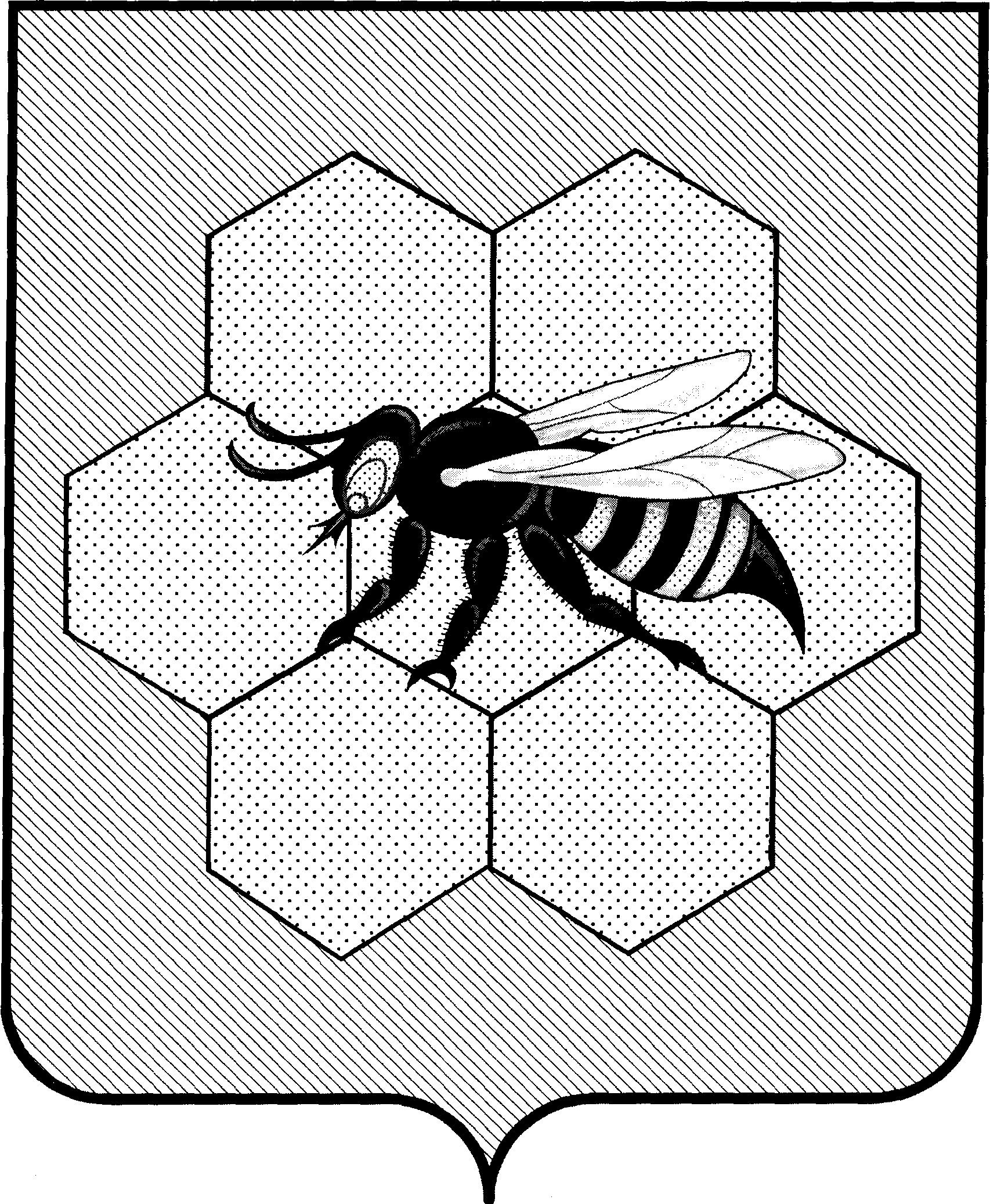   СОБРАНИЕ ПРЕДСТАВИТЕЛЕЙ СЕЛЬСКОГО ПОСЕЛЕНИЯ ПЕСТРАВКА МУНИЦИПАЛЬНОГО РАЙОНА ПЕСТРАВСКИЙ  САМАРСКОЙ ОБЛАСТИ  РЕШЕНИЕ  Об инициировании общественного проектаот 24 февраля 2021 года                                                                              № 31	Руководствуясь  Федеральным законом  № 131-ФЗ от 06.10.2003 года «Об общих принципах  организации местного самоуправления в РФ», Постановлением Правительства Самарской области от 17.05.2017 № 323 «Об утверждении государственной программы Самарской области «Поддержка инициатив населения муниципальных образований в Самарской области» на 2017-2025 годы нормативными положениями Устава сельского поселения Пестравка муниципального района Пестравский Самарской области, Собрание представителей сельского поселения Пестравка муниципального района Пестравский Самарской области		 РЕШИЛО:1. Принять участие в конкурсном отборе общественных проектов в рамках государственной программы Самарской области «Поддержка инициатив населения муниципальных образований в Самарской области» на 2017-2025 годы с общественным проектом ««Липки» - устройство сквера в селе Тяглое Озеро».Оформить заявку на участие в конкурсном отборе общественных проектов и подать в конкурсную комиссию по проведению конкурсного отбора общественных проектов до 1 марта  2021 года. Настоящее решение вступает в законную силу с момента подписания и подлежит официальному опубликованию в бюллетене «Официальный вестник сельского поселения Пестравка» и на официальном интернет-сайте сельского поселения Пестравка в сети «Интернет».  Глава сельского поселения   Пестравка  муниципального   района                                               Пестравский Самарской области                                               С.С. ПЛЕВАНЮКПредседатель Собрания представителейсельского поселения Пестравкамуниципального района ПестравскийСамарской области                                                                         А.М.УНЯЕВ